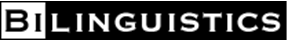 Bilingual Speech and Language ServicesInterpreter Informational SheetYou are required to:Read and adhere to  Processes and Procedures for Interpreters (below)Communicate with Service Provider prior to testing/meeting to discuss requirement needsAttend assessment session (generally 2-3 hours) or ARD meetingConvey information regarding the vocabulary, grammar and use of child’s native language to Service Provider when requested.  This typically occurs immediately following the assessment.For assessments, translate speech samples (sample provided below) in child’s native language and English and provide to Service Provider by pre-determined dateFor assessments, provide feedback for portions of the report that relate to the child’s performance in his/her native languageProcesses and Procedures for InterpretersSit between client (family and/or student) and service provider(s). You will be seated in the mediating position.   Please see visual below: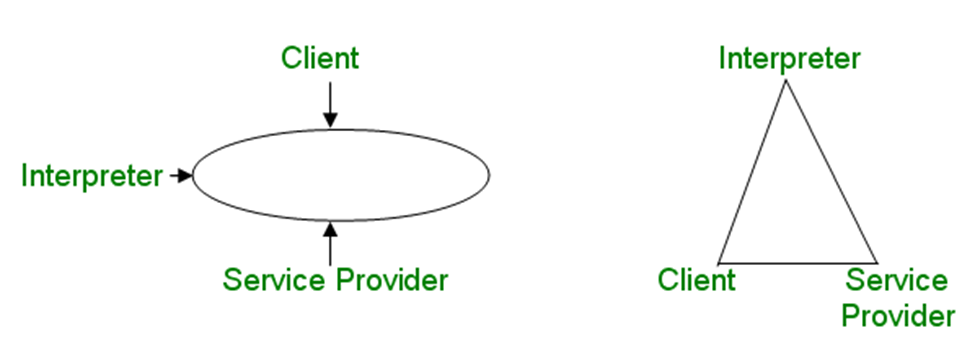 You will interpret consecutively (not concurrently).  Information will be conveyed to you in chunks and this will give you opportunity to convey the message to the client.  What’s the difference between translating and interpreting?  Translator:  Interprets written textInterpreter:  Translates orallyIn Admission, Review, Dismissal (ARD) meetings and Assessments, we use interpreters.  When we need forms translated into another language, we use translators.  Sample:  Mandarin Narrative Sample – Story Retell & TranslationFinding the frog在找青蛙The frog is in the bucket.青蛙在桶子裡面The dog is on the bed. The dog is on the bed.小狗在床上 小狗在床上The dog hides inside of the bucket.小狗躲在桶子裡面了The dog is playing.小狗在玩The dog falls off, falls down. The dog falls down.小狗掉下來了 摔跤，小狗摔跤Here are the bees.這有蜜蜂The dog is playing with bees.小狗在玩蜜蜂The child is playing.小朋友在玩That is an owl. And bees.那個是貓頭鷹 和蜜蜂The dog runs away the bees.狗把蜜蜂跑走Owl貓頭鷹The child is looking for the frog. Owl小朋友在找青蛙 貓頭鷹The deer is coming. 鹿來了 The deer and the dog, falls off.鹿和小狗 摔跤了The deer, the boy and the dog falls off.鹿 男孩和小狗摔跤了Falls into the pond. Falls down into the pound.摔在池子 掉在池塘裡面了The dog is coming the boy.狗狗來了男孩The boy is finding the frog in the wood.男孩在木頭裡面找青蛙The dog finds the frog.狗狗找到青蛙I am finished.我結束了